Veuillez trouver ci-dessous une proposition de texte de prescription pour notre écran de cantonnement mobile SMOKETEX M, nous restons à votre entière disposition afin de vous accompagner au mieux dans votre projet.Texte de prescription SMOKETEX MobileL’écran de cantonnement sera de marque AIRSUN ou techniquement équivalent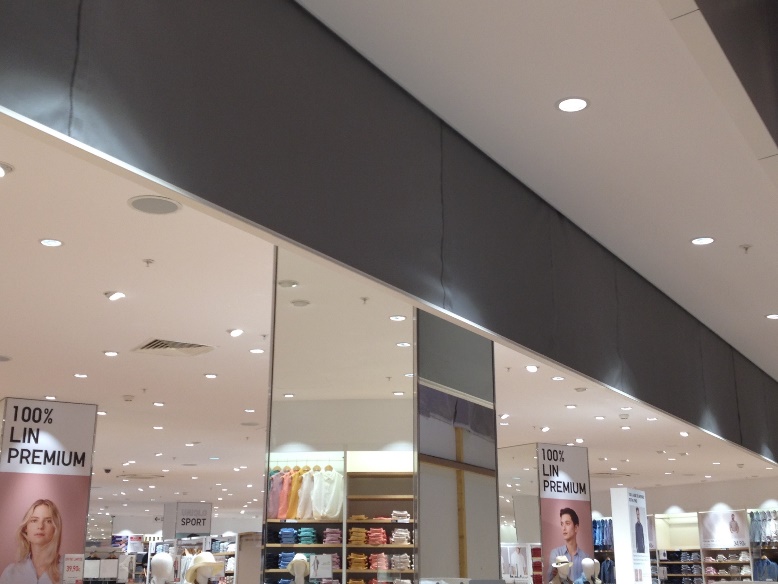 Le SMOKETEX M est un écran mobile de cantonnement de fumées en toile souple textile composé de fibre de verre et enduit de polyuréthane sur les 2 faces.Il est composé d’un caisson en acier galvanisé, d’un tube enrouleur, d’un moteur tubulaire (24 VCC) encastré dans le caisson et d’un écran en toile équipé en partie basse d’une barre de lestage pour tendre la toile et assurer sa descente.Le SMOKETEX M est conforme à la norme Européenne EN 12101-1, mais également à la norme française NFS  61937-1 et -12. Il permet de répondre aux fonctions de cantonnement dans tout type d’établissementClasse de température :DH30 à DH180, D60 à D180 (Tenue à 600°C durant 60 à 180 min)Conformité :A2-s1, d0 (anciennement M0) Instruction Technique IT 246Fonctionnement :Fonctionnement en sécurité positive :  Passage en position de sécurité par rupture ou émission de courant, qui débraye le ou les moteur(s) de l’écran, descente de l’écran par gravité.Options :Laquage en toutes teintes RAL (caisson, barres de lestage)Profil d’intégration dans faux plafond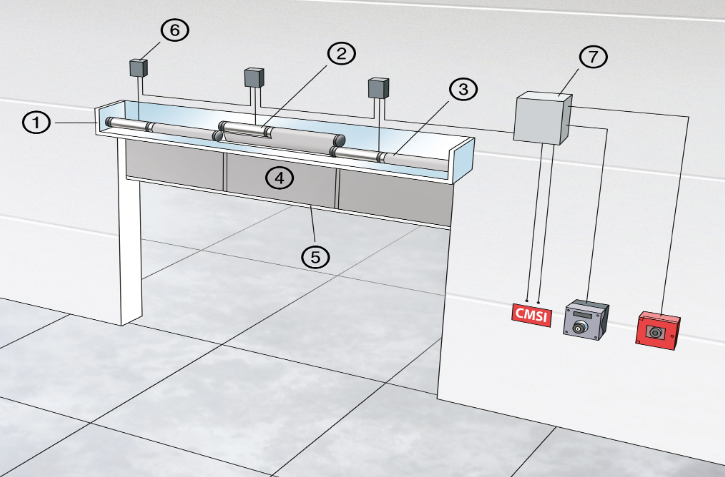 